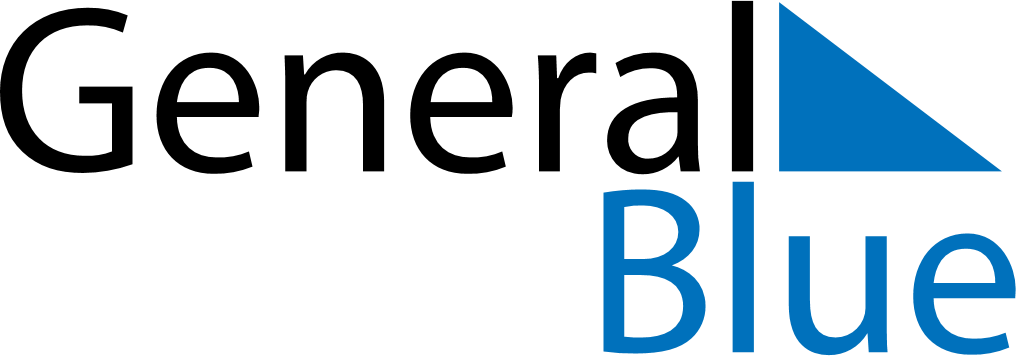 February 2029February 2029February 2029BangladeshBangladeshSundayMondayTuesdayWednesdayThursdayFridaySaturday1234567891011121314151617End of Ramadan (Eid al-Fitr)18192021222324Language Martyrs’ Day25262728